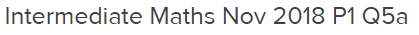 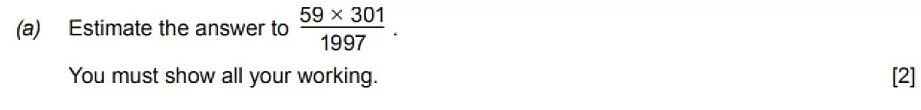 _______________________________________________________________________________________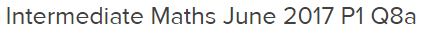 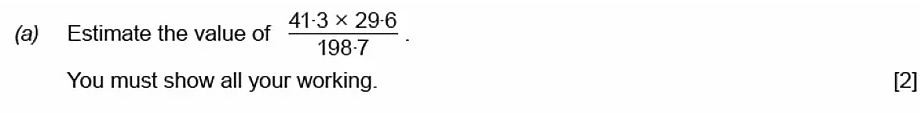 _____________________________________________________________________________________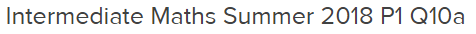 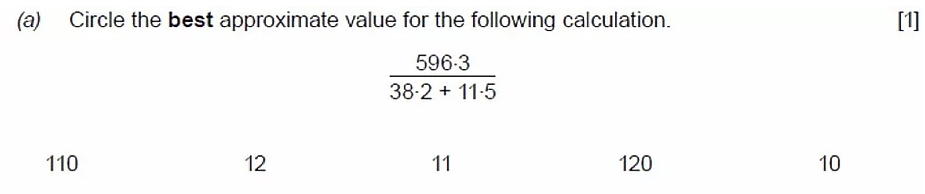 ____________________________________________________________________________________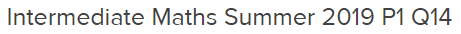 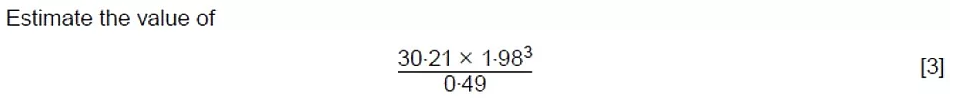 _____________________________________________________________________________________